人文社會學院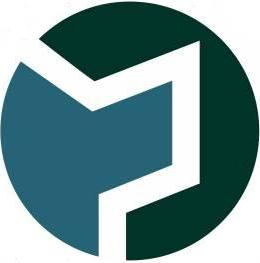 大講堂借用申請單申請日：＿＿年＿＿月＿＿日                           人字                    號申請單位用途說明申  請  人電    話E-Mail使用日期及  時  段         年     月     日（      ）         年     月     日（      ）         年     月     日（      ）         年     月     日（      ）         年     月     日（      ）         年     月     日（      ）         年     月     日（      ）使用日期及  時  段08：00~12：0013：00~17：0018：00~22：0008：00~12：0013：00~17：0018：00~22：0008：00~12：0013：00~17：0018：00~22：0008：00~12：0013：00~17：0018：00~22：0008：00~12：0013：00~17：0018：00~22：0008：00~12：0013：00~17：0018：00~22：0008：00~12：0013：00~17：0018：00~22：00預計人數                     人                      人 備註付費設備□300吋單槍投影機  □空調系統  □舞台燈具外借  □貴賓室(依收費標準，按時段收費)□300吋單槍投影機  □空調系統  □舞台燈具外借  □貴賓室(依收費標準，按時段收費)□300吋單槍投影機  □空調系統  □舞台燈具外借  □貴賓室(依收費標準，按時段收費)□300吋單槍投影機  □空調系統  □舞台燈具外借  □貴賓室(依收費標準，按時段收費)□300吋單槍投影機  □空調系統  □舞台燈具外借  □貴賓室(依收費標準，按時段收費)□300吋單槍投影機  □空調系統  □舞台燈具外借  □貴賓室(依收費標準，按時段收費)□300吋單槍投影機  □空調系統  □舞台燈具外借  □貴賓室(依收費標準，按時段收費)應繳金額□ 校外一級收費□ 校內二級收費□ 校內三級收費□ 院內四級收費□ 校外一級收費□ 校內二級收費□ 校內三級收費□ 院內四級收費□ 清潔費/使用收費      元/時段；共    時段。□ 加班費      元/時段；共    時段。合計 新台幣    萬    仟    佰    拾    元整□ 清潔費/使用收費      元/時段；共    時段。□ 加班費      元/時段；共    時段。合計 新台幣    萬    仟    佰    拾    元整□ 清潔費/使用收費      元/時段；共    時段。□ 加班費      元/時段；共    時段。合計 新台幣    萬    仟    佰    拾    元整□ 清潔費/使用收費      元/時段；共    時段。□ 加班費      元/時段；共    時段。合計 新台幣    萬    仟    佰    拾    元整□ 清潔費/使用收費      元/時段；共    時段。□ 加班費      元/時段；共    時段。合計 新台幣    萬    仟    佰    拾    元整繳款方式□ 校內單位轉帳，請填轉帳單。□ 校外單位，請持繳款單至出納組繳費。□ 校內單位轉帳，請填轉帳單。□ 校外單位，請持繳款單至出納組繳費。□ 校內單位轉帳，請填轉帳單。□ 校外單位，請持繳款單至出納組繳費。□ 校內單位轉帳，請填轉帳單。□ 校外單位，請持繳款單至出納組繳費。□ 校內單位轉帳，請填轉帳單。□ 校外單位，請持繳款單至出納組繳費。(本單位不收現金)(本單位不收現金)1.申請人簽章1.申請人簽章2.申請單位簽章2.申請單位簽章2.申請單位簽章2.申請單位簽章3.管理員審核3.管理員審核□建議出借  □建議不出借□建議出借  □建議不出借4.院長核示4.院長核示5.會    辦5.會    辦5.會    辦5.會    辦6.繳    費6.繳    費□同意借用  □不同意借用□同意借用  □不同意借用□ 繳款收據編號：□ 轉帳單收件日期：□ 繳款收據編號：□ 轉帳單收件日期：